Brugerinteraktion, usability og sociale teknologier– metoder, værktøjer og hands-on – AAU som testsite og samarbejdspartnerProgramSpor 1: Sociale teknologier – hvad og hvordan?Hvilke sociale teknologier anvendes i organisationer? Hvad er formålet med at anvende sociale teknologier? Hvor ofte deltager medarbejderne, og deltager de aktivt?Det er nogle af de spørgsmål, som Marianne Lykke og Ann Bygholm, der er professorer ved eLearning Lab – Center for User Driven Innovation, Learning and Design vil indbyde til dialog om  i Spor 1. Diskussionen vil tage udgangspunkt i to undersøgelser om, hvordan medarbejderne bruger sociale teknologier til at kommunikere og videndele hos henholdsvis Grundfos og Startvækst.Spor 2: Usability Test – Hurtigt og effektivtPå Spor 2 vil Morten Lund, ph.d. på Institut for Kommunikation fortælle om fordelene ved usability test. Man bruger ikke kun test i forbindelse med hjemmesider og applikationer, man kan også bruge test til en service eller procedure, der afprøves inden kunderne konfronteres med produktet.På sporet vil du få en kort introduktion til grundlæggende forståelse for usability test-metoder og de videns- og laboratoriemæssige kapaciteter, som det humanistiske fakultet kan tilbyde. Som deltager får du mulighed for selv at gennemføre en test for efterfølgende at diskutere hvordan usability test kan anvendes i din virksomhed.Spor 3: Design research og brugerinvolvering – Hvorfor og hvordan?På spor 3 vil Professor Ellen Christiansen fra eLearning Lab – Center for User Driven Innovation, Learning and Design introducere dig til den grundlæggende tænkning bag Design research og præsentere dig for en række brugercentrerede designmetoder og værktøjer gennem hands-on øvelser. På sporet vil du få en introduktion og hands-on oplevelse med LEGO® SERIOUS PLAY®, der er et koncept udviklet til at facilitere innovative, eksperimentelle processer for optimering og udvikling af organisatorisk og institutionel praksis.OplægsholdereDagen vil byde på mange spændende oplægsholdere:Klaus Kaasgaard er ph.d., cand. mag. i Informationsvidenskab fra Aalborg Universitet. Han er medstifter af og CEO i Fundii, Inc. i Silicon Valley, Californien. Klaus har i en årrække beklædt ledelsesposter i nogle af de største internetvirksomheder i USA, herunder Yahoo og Microsoft, samt i den største televirksomhed i Australien.Morten Lund er ph.d. på Aalborg Universitet inden for området Animated User Interfaces. Før dette arbejde Morten 10 år som User Interface designer og Product Manager i mobiltelefon industrien (Bosch Telecom, Siemens Telecom, TTPcom, Motorola). Morten har gennem sin karriere ledt en bred vifte af designprojekter, samt udviklet en objektorienteret dokumentationsmetodologi, som tillader deling og updatering af designguidelines på tværs af en multinational virksomhed. Morten fungerer i øjeblikket som sekretær for det nationale forum for Computer Human Interaction, SIGchi.dk.Marianne Lykke er ph.d., professor i Informationsarkitektur og informationsinteraktion ved e-Learning Lab, Institut for Kommunikation, Aalborg Universitet. Er desuden Professor II ved Oslo University College og docent ved Åbo Academy University. Marianne forsker i brugerpraksis i anvendelse af informations- og kommunikationssystemer (IKT) med henblik på design af informationsarkitektur. Foretager design- og evalueringsopgaver for flere større danske virksomhederFlemming Poulsen er direktør (CEO) for NOE Net A/S med en række datterselskaber, www.noe.dk. Selskabet har knap 40.000 kunder og har en årsomsætning på ca. 620 mio. kr. (2010). I 2010 blev der produceret 112 GWh af kraftvarmeværker i forsyningsområdet, og 417 GWh af vindmøller. Området er således nettoeksportør af el. Flemming Poulsen/NOE deltager i en række forskningsprojekter sammen med Aarhus universitet og Aalborg universitet.John Klesner er pædagogisk konsulent i Favrskov kommune og for Danmarks it- vejlederforening. John arbejder med udvikling og implementering af digitaliserede læringsformer og -miljøer i folkeskolen. Han har samarbejdet med AAU siden 2008. Herudover deltager John i øjeblikket i undervisningsministerits it-rådgivningsgruppe og KL ́s styregruppe for udvikling af it-infrastruktur på danske skoler.Ellen Christiansen er ph.d., professor i brugerinvolverende design og forskningsleder for eLearning Lab – Center for Userdriven Innovation, Learning and Design ved institut for Kommunikation på Aalborg Universitet. Ellens forskning handler om at gøre ikke-designere til aktive deltagere i designprocesser ved hjælp af involverende teknikker og materialer. Ellens speciale er brug af fortællende materialer.Lone Dirckinck-Holmfeld er Cand. mag., ph.d., professor og dekan for Det Humanistiske Fakultet på Aalborg universitet. Lone har deltaget i udviklingen af faget humanistisk informatik siden 1987, hvor hun påbegyndte et adjunktur på Aalborg Universitet. Hendes forskningsområde handler i dag om informations- og kommunikationsteknologi, og hun beskæftiger sig især med, hvordan teknologien kan forbedre læreprocesser. Lone har i den forbindelse bidraget til at udvikle forskningsfeltet ”Computer Supported Collaborative Learning”. Lone blev i 2012 udnævnt til Ridder af Dannebrogsordenen, grundet sin værdifulde forskning og sit virke som dekan.Ann Bygholm er professor m.s.o på Institut for Kommunikation på Aalborg Universitet. Hun er tilknyttet eLearning Lab – center for Userdriven Innovation, Learning and Design, som hun har været med til at etablere. Ann arbejder med vidensorganisering og brugerinddragelse i forbindelse med evaluering og design af IKT til mediering af arbejdet, specielt i forhold sundheds- og uddannelsessektoren.NoEL - netværk om eLæring inviterer i samarbejde med BrainsBusiness ICTNORCOM til seminar med fokus på brugerinteraktion, usability og sociale teknologier.Brugerinteraktion, usability og sociale teknologier bidrager til at løse nogle af de udfordringer, som erhvervslivet og offentlige institutioner står overfor. Aalborg Universitet hjælper med at løse disse udfordringer ved at tilbyde sig selv som testsite og samarbejdspartner i forskellige former for projekter.Dagens program er opdelt i to dele. Formiddagen byder på en bred vifte af oplæg, der på hver sin vis belyser visioner, udfordringer og potentialer ved forskellige former for forskningssamarbejde. Herudover vil Klaus Kaasgaard, CEO i Fundii, Inc. i Silicon Valley, via Skype fortælle om, hvordan vi kan understøtte vækst og innovation i den digitale økonomi med særligt fokus på trends, nye forretningsmodeller og professionelle kompetencer. Om eftermiddagen kan du vælge mellem tre parallelle spor med temaerne: Sociale teknologier, Usabilitytest og Design research og brugerinvolvering. 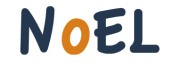 NoEL - netværk om eLæring inviterer i samarbejde med BrainsBusiness ICTNORCOM til seminar med fokus på brugerinteraktion, usability og sociale teknologier.Brugerinteraktion, usability og sociale teknologier bidrager til at løse nogle af de udfordringer, som erhvervslivet og offentlige institutioner står overfor. Aalborg Universitet hjælper med at løse disse udfordringer ved at tilbyde sig selv som testsite og samarbejdspartner i forskellige former for projekter.Dagens program er opdelt i to dele. Formiddagen byder på en bred vifte af oplæg, der på hver sin vis belyser visioner, udfordringer og potentialer ved forskellige former for forskningssamarbejde. Herudover vil Klaus Kaasgaard, CEO i Fundii, Inc. i Silicon Valley, via Skype fortælle om, hvordan vi kan understøtte vækst og innovation i den digitale økonomi med særligt fokus på trends, nye forretningsmodeller og professionelle kompetencer. Om eftermiddagen kan du vælge mellem tre parallelle spor med temaerne: Sociale teknologier, Usabilitytest og Design research og brugerinvolvering. 09.00-09.15Velkomst ved Pernille V. K. Andersen, netværkskoordinator for NoEL, og Birgit Pia Nøhr, sekretariatsleder fra BrainsBusiness ICTNORCOM09.15-09.45Det nye humaniora og de Humanistiske IT-kompetencer – mission og vision for forskningssamarbejder med erhvervslivet ved Lone Dirckinck-Holmfeld, dekan ved Det Humanistiske Fakultet09.45-10.30Vækst og innovation i den digitale økonomi – trends og nye forretningsmodeller, professionelle kompetencer og "policy" ved Klaus Kaasgaard, CEO i Fundii, Inc. i Silicon Valley (via. Skype)10.30-11.00Kaffepause og networking11.00-11.40Erfaringer med forskningssamarbejde - udfordringer og gevinst ved John Klesner, IT konsulent i Favrskov Kommune, og Flemming Poulsen, direktør i NOE Energi A/S11.40-12.00AAU Matchmaking – Konkrete muligheder for forskningssamarbejde12.00-13.00Frokost13.00-15.00Spor 1, Spor 2 og Spor 3